ОБЯЗАТЕЛЬНО ДЛЯ ЗАПОЛНЕНИЯпри заполнении заявления на страхование или договора страхования (полиса)В соответствии с требованиями пункта 14 статьи 7 Федерального закона от 07.08.2001 № 115-ФЗ настоящим на момент приема на обслуживание в АО «СК «ПАРИ» предоставляю следующие сведения:Достоверность сведений, указанных в настоящей анкете, подтверждаю. Проинформирован о необходимости обновления указанных в анкете сведений (информации) не реже одного раза в год. В случае, если  период деятельности юридического лица не превышает трех месяцев со дня регистрации, обязуюсь предоставить сведения (документы) о своем финансовом положении, не позднее 7 (семи) рабочих дней с момента их получения (появления).________________/_______________________________________      «     »___________20____ г          (  Подпись          /  расшифровка подписи Клиента (представителя Клиента)                  Отметки Страховщика:              Анкета принята:Подпись: ____________________           Дата: ________________________            М.П.Ф.И.О., должность сотрудника АО «СК «ПАРИ»: ________________________________Иная служебная информация: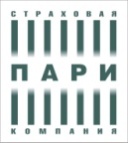 АНКЕТА ЮРИДИЧЕСКОГО ЛИЦАПри заполнении анкеты поставить значок «✓» или «☓» в квадратике напротив нужного ответаАНКЕТА ЮРИДИЧЕСКОГО ЛИЦАПри заполнении анкеты поставить значок «✓» или «☓» в квадратике напротив нужного ответа1. ОБЩИЕ СВЕДЕНИЯ1. ОБЩИЕ СВЕДЕНИЯ1. ОБЩИЕ СВЕДЕНИЯЮридическое лицо Юридическое лицо   Страхователь         ВыгодоприобретательНаименование, фирменное наиме-нование на русском языке (полное и (или) сокращенное) и (или) на иностранных языках (полное и (или) сокращенное)  (при наличии)Организационно-правовая нормаНаименование, фирменное наиме-нование на русском языке (полное и (или) сокращенное) и (или) на иностранных языках (полное и (или) сокращенное)  (при наличии)Организационно-правовая нормаПолное наименование:Сокращенное наименование (при наличии): Наименование на иностранном языке (при наличии):Резидент РФ         Нерезидент РФ     Резидент РФ         Нерезидент РФ              Указать страну, налогоплательщиком которой является организацияИдентификационный номер налогоплательщика (ИНН) - для резидента; ИНН или код иностранной организации (КИО), присвоенный до 24.12.2010г  при постановке на учет в налоговом органе, либо ИНН, присвоенный  после 24.12.2010 при постановке на учет в налоговом органе – для нерезидентаВиды  деятельности  (ОКВЭД)Идентификационный номер налогоплательщика (ИНН) - для резидента; ИНН или код иностранной организации (КИО), присвоенный до 24.12.2010г  при постановке на учет в налоговом органе, либо ИНН, присвоенный  после 24.12.2010 при постановке на учет в налоговом органе – для нерезидентаВиды  деятельности  (ОКВЭД)Код юридического лица в соответствии с Общероссийским классификатором предприятий и  организаций (при наличии).Код юридического лица в соответствии с Общероссийским классификатором предприятий и  организаций (при наличии).ОКПОСведения о лицензии на право осуществления деятельности, подлежащей лицензированиюСведения о лицензии на право осуществления деятельности, подлежащей лицензированию  ДА         НЕТПри указании «ДА», заполните сведения, указанные ниже, в отношении каждой лицензии:Вид:      Номер:      Дата выдачи:      Наименование органа, выдавшего лицензию:      Срок действия: 	дата начала         действия лицензии  «    »    __________           гдата окончания   действия лицензии  «    »    __________           гПеречень видов лицензируемой деятельности:Банковский идентификационный код (БИК) – для кредитных организаций - резидентов Банковский идентификационный код (БИК) – для кредитных организаций - резидентов БИК НЕ ТРЕБУЕТСЯНомер записи об аккредитации филиала, представительства инос-транного юридического лица в государственном реестре аккредито-ванных филиалов, представительств иностранных юридических лиц, регистрационный номер юридического лица по месту учреждения и регистрации (для нерезидента, при наличии)Номер записи об аккредитации филиала, представительства инос-транного юридического лица в государственном реестре аккредито-ванных филиалов, представительств иностранных юридических лиц, регистрационный номер юридического лица по месту учреждения и регистрации (для нерезидента, при наличии)Основной государственный регистрационный номер (ОГРН)(для резидента) (указать):Основной государственный регистрационный номер (ОГРН)(для резидента) (указать):Дата  «    »                             года Наименование регистрирующего органа  Место государственной регистрации  (местонахождение)Серия и номер документа, подтверждающего государственную регистрацию Доля РФ, субъектов РФ, муниципального образования в уставном капитале Доля РФ, субъектов РФ, муниципального образования в уставном капитале       менее 50% акций (долей)      более 50%      нетЯвляетесь эмитентом ценных бумаг, допущенных к организованным торгам, которые раскрывают информацию в соответствии с законодательством РФ о ценных бумагахЯвляетесь эмитентом ценных бумаг, допущенных к организованным торгам, которые раскрывают информацию в соответствии с законодательством РФ о ценных бумагах      да      нет      нет данныхАдрес юридического лицаАдрес юридического лица присутствует     отсутствуетКод в соответствии с Общероссийским классификатором объектов административно -территориального деления  (при наличии)Код в соответствии с Общероссийским классификатором объектов административно -территориального деления  (при наличии)ОКАТОНомера телефонов и факсов (при наличии)Номера телефонов и факсов (при наличии)Иная контактная информация (при наличии)Иная контактная информация (при наличии)Адрес сайта в сети Интернет (при наличии)Адрес сайта в сети Интернет (при наличии)Представитель клиента Представитель клиента   Единоличный исполнительный орган (заполняется Анкета физического лица/индивидуального предпринимателя/юридического лица – представителя клиента):  _________________________________________________________________ Представитель, действующий на основании доверенности (заполняется Анкета физического лица/юридического лица/индивидуального предпринимателя – представителя клиента): ________________________________________________________________Деловая репутация, цели установления и предполагаемый характер деловых отношений:Деловая репутация, цели установления и предполагаемый характер деловых отношений:Деловая репутация, цели установления и предполагаемый характер деловых отношений:1.Цели установления деловых отношений с АО «СК «ПАРИ»1.Цели установления деловых отношений с АО «СК «ПАРИ»Страхование (вид договора страхования):  2. Деловая репутация2. Деловая репутация Положительная (отметить): общедоступные источники информации членство в саморегулируемых организациях членство в профессиональных объединениях, союзах и т.п. наличие сведений в государственных реестрах наличие лицензии _____________________ отсутствие сведений в реестре недобросовестных поставщиков (в случае выполнения государственных/муниципальных заказов)  письмо (отзыв)  контрагента/кредитной (некредитной) организации, в которой клиент находится (находился) на обслуживании с информацией об оценке деловой репутации (в произвольной форме) иное (указать) _________________________________2. Деловая репутация2. Деловая репутация Отрицательная (отметить): периодически происходит просрочка исполнения обязательств по контракту наличие в отношении организации, учредителей, руководителей, конечных бенефициарных владельцев судебных производств, судебных решений и административной ответственности (за исключением постановлений суда за правонарушения в области дорожного движения) отрицательные отзывы в СМИ иное (указать)___________________________________3.Предполагаемый характер деловых отношений с АО «СК «ПАРИ»3.Предполагаемый характер деловых отношений с АО «СК «ПАРИ»   долгосрочный         (договор более года)   краткосрочный       (договор менее года)4. Цели финансово-хозяйственной деятельности4. Цели финансово-хозяйственной деятельности   получение прибыли                                             благотворительность     иное (указать)____________________________________   планируемые операции (указать): _____________________5.Сведения об источниках  происхождения денежных средств и (или) иного имущества5.Сведения об источниках  происхождения денежных средств и (или) иного имущества   финансово-хозяйственная деятельность   иное (указать)_____________________________________2. СВЕДЕНИЯ О НАЛИЧИИ ВЫГОДОПРИОБРЕТАТЕЛЕЙ2. СВЕДЕНИЯ О НАЛИЧИИ ВЫГОДОПРИОБРЕТАТЕЛЕЙ2. СВЕДЕНИЯ О НАЛИЧИИ ВЫГОДОПРИОБРЕТАТЕЛЕЙ2. СВЕДЕНИЯ О НАЛИЧИИ ВЫГОДОПРИОБРЕТАТЕЛЕЙ2. СВЕДЕНИЯ О НАЛИЧИИ ВЫГОДОПРИОБРЕТАТЕЛЕЙ2. СВЕДЕНИЯ О НАЛИЧИИ ВЫГОДОПРИОБРЕТАТЕЛЕЙ2. СВЕДЕНИЯ О НАЛИЧИИ ВЫГОДОПРИОБРЕТАТЕЛЕЙ НЕТЗаявитель не работает по договорам поручения, комиссии, доверительного управления, агентским договорам (либо иным гражданско-правовым договорам в пользу третьих лиц), все сделки и платежи проводит к собственной выгоде и за свой счет. В случае заключения в дальнейшем агентских договоров, договоров поручения, комиссии, доверительного управления, осуществления платежей в пользу третьих лиц (за третьих лиц) сведения о лице(ах), в чьих интересах заключен(ы) договор(ы) либо осуществлен платеж, будут предоставлены в АО «СК «ПАРИ» до совершения таких операций, но не позднее 7 рабочих дней со дня совершения таких операцийЗаявитель не работает по договорам поручения, комиссии, доверительного управления, агентским договорам (либо иным гражданско-правовым договорам в пользу третьих лиц), все сделки и платежи проводит к собственной выгоде и за свой счет. В случае заключения в дальнейшем агентских договоров, договоров поручения, комиссии, доверительного управления, осуществления платежей в пользу третьих лиц (за третьих лиц) сведения о лице(ах), в чьих интересах заключен(ы) договор(ы) либо осуществлен платеж, будут предоставлены в АО «СК «ПАРИ» до совершения таких операций, но не позднее 7 рабочих дней со дня совершения таких операцийЗаявитель не работает по договорам поручения, комиссии, доверительного управления, агентским договорам (либо иным гражданско-правовым договорам в пользу третьих лиц), все сделки и платежи проводит к собственной выгоде и за свой счет. В случае заключения в дальнейшем агентских договоров, договоров поручения, комиссии, доверительного управления, осуществления платежей в пользу третьих лиц (за третьих лиц) сведения о лице(ах), в чьих интересах заключен(ы) договор(ы) либо осуществлен платеж, будут предоставлены в АО «СК «ПАРИ» до совершения таких операций, но не позднее 7 рабочих дней со дня совершения таких операцийЗаявитель не работает по договорам поручения, комиссии, доверительного управления, агентским договорам (либо иным гражданско-правовым договорам в пользу третьих лиц), все сделки и платежи проводит к собственной выгоде и за свой счет. В случае заключения в дальнейшем агентских договоров, договоров поручения, комиссии, доверительного управления, осуществления платежей в пользу третьих лиц (за третьих лиц) сведения о лице(ах), в чьих интересах заключен(ы) договор(ы) либо осуществлен платеж, будут предоставлены в АО «СК «ПАРИ» до совершения таких операций, но не позднее 7 рабочих дней со дня совершения таких операцийЗаявитель не работает по договорам поручения, комиссии, доверительного управления, агентским договорам (либо иным гражданско-правовым договорам в пользу третьих лиц), все сделки и платежи проводит к собственной выгоде и за свой счет. В случае заключения в дальнейшем агентских договоров, договоров поручения, комиссии, доверительного управления, осуществления платежей в пользу третьих лиц (за третьих лиц) сведения о лице(ах), в чьих интересах заключен(ы) договор(ы) либо осуществлен платеж, будут предоставлены в АО «СК «ПАРИ» до совершения таких операций, но не позднее 7 рабочих дней со дня совершения таких операцийЗаявитель не работает по договорам поручения, комиссии, доверительного управления, агентским договорам (либо иным гражданско-правовым договорам в пользу третьих лиц), все сделки и платежи проводит к собственной выгоде и за свой счет. В случае заключения в дальнейшем агентских договоров, договоров поручения, комиссии, доверительного управления, осуществления платежей в пользу третьих лиц (за третьих лиц) сведения о лице(ах), в чьих интересах заключен(ы) договор(ы) либо осуществлен платеж, будут предоставлены в АО «СК «ПАРИ» до совершения таких операций, но не позднее 7 рабочих дней со дня совершения таких операций ДАЗаполните дополнительную Анкету Выгодоприобретателя (Анкету физического лица/Анкету юридического лица/Анкету индивидуального предпринимателя) Внимание! При наличии нескольких Выгодоприобретателей Анкеты Выгодоприобретателей заполняются на каждого отдельноЗаполните дополнительную Анкету Выгодоприобретателя (Анкету физического лица/Анкету юридического лица/Анкету индивидуального предпринимателя) Внимание! При наличии нескольких Выгодоприобретателей Анкеты Выгодоприобретателей заполняются на каждого отдельноЗаполните дополнительную Анкету Выгодоприобретателя (Анкету физического лица/Анкету юридического лица/Анкету индивидуального предпринимателя) Внимание! При наличии нескольких Выгодоприобретателей Анкеты Выгодоприобретателей заполняются на каждого отдельноЗаполните дополнительную Анкету Выгодоприобретателя (Анкету физического лица/Анкету юридического лица/Анкету индивидуального предпринимателя) Внимание! При наличии нескольких Выгодоприобретателей Анкеты Выгодоприобретателей заполняются на каждого отдельноЗаполните дополнительную Анкету Выгодоприобретателя (Анкету физического лица/Анкету юридического лица/Анкету индивидуального предпринимателя) Внимание! При наличии нескольких Выгодоприобретателей Анкеты Выгодоприобретателей заполняются на каждого отдельноЗаполните дополнительную Анкету Выгодоприобретателя (Анкету физического лица/Анкету юридического лица/Анкету индивидуального предпринимателя) Внимание! При наличии нескольких Выгодоприобретателей Анкеты Выгодоприобретателей заполняются на каждого отдельно ИМЕЕТСЯно на момент принятия клиента на обслуживание его невозможно идентифицироватьно на момент принятия клиента на обслуживание его невозможно идентифицироватьно на момент принятия клиента на обслуживание его невозможно идентифицироватьно на момент принятия клиента на обслуживание его невозможно идентифицироватьно на момент принятия клиента на обслуживание его невозможно идентифицироватьно на момент принятия клиента на обслуживание его невозможно идентифицировать3. Сведения об органах управления3. Сведения об органах управления3. Сведения об органах управления3. Сведения об органах управления3. Сведения об органах управления3. Сведения об органах управления3. Сведения об органах управленияОбщее собрание акционеров (участников) ДА  НЕТОбщее собрание акционеров (участников) ДА  НЕТОбщее собрание акционеров (участников) ДА  НЕТОбщее собрание акционеров (участников) ДА  НЕТОбщее собрание акционеров (участников) ДА  НЕТОбщее собрание акционеров (участников) ДА  НЕТОбщее собрание акционеров (участников) ДА  НЕТСовет директоров (наблюдательный совет)ДА НЕТПерсональный состав (ФИО, ИНН (при наличии))Персональный состав (ФИО, ИНН (при наличии))Персональный состав (ФИО, ИНН (при наличии))Персональный состав (ФИО, ИНН (при наличии))Совет директоров (наблюдательный совет)ДА НЕТСовет директоров (наблюдательный совет)ДА НЕТСовет директоров (наблюдательный совет)ДА НЕТРуководитель (единоличный исполнительный орган)ФИО, ИНН (при наличии):     ФИО, ИНН (при наличии):     ФИО, ИНН (при наличии):     ФИО, ИНН (при наличии):     ФИО, ИНН (при наличии):     ФИО, ИНН (при наличии):     Правление (дирекция, коллегиальный исполнительный орган )ДАНЕТПерсональный состав (ФИО, ИНН (при наличии))Персональный состав (ФИО, ИНН (при наличии))Персональный состав (ФИО, ИНН (при наличии))Персональный состав (ФИО, ИНН (при наличии))Правление (дирекция, коллегиальный исполнительный орган )ДАНЕТПравление (дирекция, коллегиальный исполнительный орган )ДАНЕТПравление (дирекция, коллегиальный исполнительный орган )ДАНЕТ4. Сведения об акционерах (участниках) организации (ЗА ИСКЛЮЧЕНИЕМ СВЕДЕНИЙ О ПЕРСОНАЛЬНОМ СОСТАВЕ АКЦИОНЕРОВ (УЧАСТНИКОВ), ВЛАДЕЮЩИХ МЕНЕЕ ЧЕМ 1% АКЦИЙ (ДОЛЕЙ) ЮРИДИЧЕСКОГО ЛИЦА)4. Сведения об акционерах (участниках) организации (ЗА ИСКЛЮЧЕНИЕМ СВЕДЕНИЙ О ПЕРСОНАЛЬНОМ СОСТАВЕ АКЦИОНЕРОВ (УЧАСТНИКОВ), ВЛАДЕЮЩИХ МЕНЕЕ ЧЕМ 1% АКЦИЙ (ДОЛЕЙ) ЮРИДИЧЕСКОГО ЛИЦА)4. Сведения об акционерах (участниках) организации (ЗА ИСКЛЮЧЕНИЕМ СВЕДЕНИЙ О ПЕРСОНАЛЬНОМ СОСТАВЕ АКЦИОНЕРОВ (УЧАСТНИКОВ), ВЛАДЕЮЩИХ МЕНЕЕ ЧЕМ 1% АКЦИЙ (ДОЛЕЙ) ЮРИДИЧЕСКОГО ЛИЦА)4. Сведения об акционерах (участниках) организации (ЗА ИСКЛЮЧЕНИЕМ СВЕДЕНИЙ О ПЕРСОНАЛЬНОМ СОСТАВЕ АКЦИОНЕРОВ (УЧАСТНИКОВ), ВЛАДЕЮЩИХ МЕНЕЕ ЧЕМ 1% АКЦИЙ (ДОЛЕЙ) ЮРИДИЧЕСКОГО ЛИЦА)4. Сведения об акционерах (участниках) организации (ЗА ИСКЛЮЧЕНИЕМ СВЕДЕНИЙ О ПЕРСОНАЛЬНОМ СОСТАВЕ АКЦИОНЕРОВ (УЧАСТНИКОВ), ВЛАДЕЮЩИХ МЕНЕЕ ЧЕМ 1% АКЦИЙ (ДОЛЕЙ) ЮРИДИЧЕСКОГО ЛИЦА)4. Сведения об акционерах (участниках) организации (ЗА ИСКЛЮЧЕНИЕМ СВЕДЕНИЙ О ПЕРСОНАЛЬНОМ СОСТАВЕ АКЦИОНЕРОВ (УЧАСТНИКОВ), ВЛАДЕЮЩИХ МЕНЕЕ ЧЕМ 1% АКЦИЙ (ДОЛЕЙ) ЮРИДИЧЕСКОГО ЛИЦА)4. Сведения об акционерах (участниках) организации (ЗА ИСКЛЮЧЕНИЕМ СВЕДЕНИЙ О ПЕРСОНАЛЬНОМ СОСТАВЕ АКЦИОНЕРОВ (УЧАСТНИКОВ), ВЛАДЕЮЩИХ МЕНЕЕ ЧЕМ 1% АКЦИЙ (ДОЛЕЙ) ЮРИДИЧЕСКОГО ЛИЦА)Наименование юридического лица/ФИО физического лицаНаименование юридического лица/ФИО физического лицаНаименование юридического лица/ФИО физического лицаИНН юридического лица/ИНН физического лица (при наличии)ИНН юридического лица/ИНН физического лица (при наличии)Доля в капитале,%Доля в капитале,%5. Сведения о Бенефициарных владельцах5. Сведения о Бенефициарных владельцах5. Сведения о Бенефициарных владельцах5. Сведения о Бенефициарных владельцах5. Сведения о Бенефициарных владельцах5. Сведения о Бенефициарных владельцах5. Сведения о Бенефициарных владельцахФизическое(ие) лицо (а), которое (ые) в конечном счете прямо или косвенно (через третьих лиц, в т.ч. через юридическое лицо, нес-кольких юридических лиц либо группу связанных юридических лиц) владеет (имеет преобладающее участие более 25% в капитале) клиентом- юридическим лицом либо прямо или косвенно контролирует действия клиента, в т.ч. имеет возможность определять решения, принимаемые клиентом 1.2.3.4.Внимание! Анкета бенефициарного владельца заполняется на каждое лицо в отдельности1.2.3.4.Внимание! Анкета бенефициарного владельца заполняется на каждое лицо в отдельности1.2.3.4.Внимание! Анкета бенефициарного владельца заполняется на каждое лицо в отдельности1.2.3.4.Внимание! Анкета бенефициарного владельца заполняется на каждое лицо в отдельности1.2.3.4.Внимание! Анкета бенефициарного владельца заполняется на каждое лицо в отдельности1.2.3.4.Внимание! Анкета бенефициарного владельца заполняется на каждое лицо в отдельности      невозможно выявить бенефициарного владельца    отсутствуют физические лица, которые в конечном счете прямо или косвенно (через третьих лиц), владеют (имеют преобладающее участие более 25% в капитале) клиентом либо имеют возможность контролировать действия клиента     структура собственности и (или) организационная структура клиента - юридического лица - нерезидента не предполагают наличия бенефициарного владельца и единоличного исполнительного органа (руководителя)   Заявитель является органом государственной власти, иными государственным органом, органом местного самоуправления, учреждением, находящимся в их ведении, государственным внебюджетным фондом, государственной корпорацией или организацией, в которой Российская Федерация, субъекты Российской Федерации либо муниципальные образования имеют более 50 процентов акций (долей) в капитале Заявитель является международной организацией, иностранным государством или административно-территориальными единицей иностранного государства, обладающей самостоятельной правоспособностью  Заявитель является эмитентом ценных бумаг, допущенным к организованным торгам, которые раскрывают информацию в соответствии с законодательством Российской Федерации о ценных бумагах; Заявитель является иностранной организацией, ценные бумаги которой прошли процедуру листинга на иностранной бирже, входящей в перечень, утвержденный Банком России      невозможно выявить бенефициарного владельца    отсутствуют физические лица, которые в конечном счете прямо или косвенно (через третьих лиц), владеют (имеют преобладающее участие более 25% в капитале) клиентом либо имеют возможность контролировать действия клиента     структура собственности и (или) организационная структура клиента - юридического лица - нерезидента не предполагают наличия бенефициарного владельца и единоличного исполнительного органа (руководителя)   Заявитель является органом государственной власти, иными государственным органом, органом местного самоуправления, учреждением, находящимся в их ведении, государственным внебюджетным фондом, государственной корпорацией или организацией, в которой Российская Федерация, субъекты Российской Федерации либо муниципальные образования имеют более 50 процентов акций (долей) в капитале Заявитель является международной организацией, иностранным государством или административно-территориальными единицей иностранного государства, обладающей самостоятельной правоспособностью  Заявитель является эмитентом ценных бумаг, допущенным к организованным торгам, которые раскрывают информацию в соответствии с законодательством Российской Федерации о ценных бумагах; Заявитель является иностранной организацией, ценные бумаги которой прошли процедуру листинга на иностранной бирже, входящей в перечень, утвержденный Банком России      невозможно выявить бенефициарного владельца    отсутствуют физические лица, которые в конечном счете прямо или косвенно (через третьих лиц), владеют (имеют преобладающее участие более 25% в капитале) клиентом либо имеют возможность контролировать действия клиента     структура собственности и (или) организационная структура клиента - юридического лица - нерезидента не предполагают наличия бенефициарного владельца и единоличного исполнительного органа (руководителя)   Заявитель является органом государственной власти, иными государственным органом, органом местного самоуправления, учреждением, находящимся в их ведении, государственным внебюджетным фондом, государственной корпорацией или организацией, в которой Российская Федерация, субъекты Российской Федерации либо муниципальные образования имеют более 50 процентов акций (долей) в капитале Заявитель является международной организацией, иностранным государством или административно-территориальными единицей иностранного государства, обладающей самостоятельной правоспособностью  Заявитель является эмитентом ценных бумаг, допущенным к организованным торгам, которые раскрывают информацию в соответствии с законодательством Российской Федерации о ценных бумагах; Заявитель является иностранной организацией, ценные бумаги которой прошли процедуру листинга на иностранной бирже, входящей в перечень, утвержденный Банком России      невозможно выявить бенефициарного владельца    отсутствуют физические лица, которые в конечном счете прямо или косвенно (через третьих лиц), владеют (имеют преобладающее участие более 25% в капитале) клиентом либо имеют возможность контролировать действия клиента     структура собственности и (или) организационная структура клиента - юридического лица - нерезидента не предполагают наличия бенефициарного владельца и единоличного исполнительного органа (руководителя)   Заявитель является органом государственной власти, иными государственным органом, органом местного самоуправления, учреждением, находящимся в их ведении, государственным внебюджетным фондом, государственной корпорацией или организацией, в которой Российская Федерация, субъекты Российской Федерации либо муниципальные образования имеют более 50 процентов акций (долей) в капитале Заявитель является международной организацией, иностранным государством или административно-территориальными единицей иностранного государства, обладающей самостоятельной правоспособностью  Заявитель является эмитентом ценных бумаг, допущенным к организованным торгам, которые раскрывают информацию в соответствии с законодательством Российской Федерации о ценных бумагах; Заявитель является иностранной организацией, ценные бумаги которой прошли процедуру листинга на иностранной бирже, входящей в перечень, утвержденный Банком РоссииЕДИНОЛИЧНЫЙ ИСПОЛНИТЕЛЬНЫЙ ОРГАНЕДИНОЛИЧНЫЙ ИСПОЛНИТЕЛЬНЫЙ ОРГАНЕДИНОЛИЧНЫЙ ИСПОЛНИТЕЛЬНЫЙ ОРГАН6. Сведения о текущем финансовом положении6. Сведения о текущем финансовом положении6. Сведения о текущем финансовом положении6. Сведения о текущем финансовом положении6. Сведения о текущем финансовом положении6. Сведения о текущем финансовом положении6. Сведения о текущем финансовом положенииВ целях подтверждения сведений о текущем финансовом положении к настоящей Анкете прилагаются копии следующих документов (не менее одного из перечисленных): Бухгалтерский баланс (отчет о финансовом результате) за последний отчетный период Годовая (либо квартальная) налоговая декларация с отметками налогового органа об их принятии или без такой отметки с приложением либо копии квитанции об отправке заказного письма с описью вложения (при направлении по почте), либо копии подтверждения отправки на бумажных носителях (при передаче в электронном виде) за последний отчетный период Аудиторское заключение на годовой отчет за прошедший год, в котором подтверждаются достоверность финансовой (бухгалтерской) отчетности и соответствие порядка ведения бухгалтерского учета законодательству РФ Справка об исполнении налогоплательщиком (плательщиком сборов, налоговым агентом) обязанности по уплате налогов, сборов, пеней, штрафов, выданная налоговым органом6.1. Подтверждаю, что на дату настоящей Анкеты в отношении Заявителя отсутствуют:- производства по делу о несостоятельности (банкротстве) ДА                                                                                                                         НЕТ(если выбран ответ «НЕТ», укажите сведения о номере производства, рассматривающем производство органе и текущем статусе производства, атакже о причинах, явившихся основанием для такого производства)- вступившие в законную силу решения судебных органов о признании Заявителя несостоятельным (банкротом) и (или) информация о проведении процедур ликвидации Заявителя по состоянию на дату представления документов в АО «СК «ПАРИ» ДА                                                                                                                         НЕТ(если выбран ответ «НЕТ», укажите сведения о реквизитах решения судебного органа и причинах, явившихся основанием для такого решения)- факты неисполнения Заявителем своих денежных обязательств по причине отсутствия денежных средств на банковских счетах ДА                                                                                                                             НЕТ       (если выбран ответ «НЕТ», укажите сведения об указанных фактах, включая основания для их возникновения)     ___________________________________________________________________________________6.2. Данные о рейтингах Заявителя, размещенные в сети Интернет на сайтах международных рейтинговых агентств («Standard&Poor's», «Fitch-Ratings», «Moody'sInvestorsService») и национальных рейтинговых агентств:В целях подтверждения сведений о текущем финансовом положении к настоящей Анкете прилагаются копии следующих документов (не менее одного из перечисленных): Бухгалтерский баланс (отчет о финансовом результате) за последний отчетный период Годовая (либо квартальная) налоговая декларация с отметками налогового органа об их принятии или без такой отметки с приложением либо копии квитанции об отправке заказного письма с описью вложения (при направлении по почте), либо копии подтверждения отправки на бумажных носителях (при передаче в электронном виде) за последний отчетный период Аудиторское заключение на годовой отчет за прошедший год, в котором подтверждаются достоверность финансовой (бухгалтерской) отчетности и соответствие порядка ведения бухгалтерского учета законодательству РФ Справка об исполнении налогоплательщиком (плательщиком сборов, налоговым агентом) обязанности по уплате налогов, сборов, пеней, штрафов, выданная налоговым органом6.1. Подтверждаю, что на дату настоящей Анкеты в отношении Заявителя отсутствуют:- производства по делу о несостоятельности (банкротстве) ДА                                                                                                                         НЕТ(если выбран ответ «НЕТ», укажите сведения о номере производства, рассматривающем производство органе и текущем статусе производства, атакже о причинах, явившихся основанием для такого производства)- вступившие в законную силу решения судебных органов о признании Заявителя несостоятельным (банкротом) и (или) информация о проведении процедур ликвидации Заявителя по состоянию на дату представления документов в АО «СК «ПАРИ» ДА                                                                                                                         НЕТ(если выбран ответ «НЕТ», укажите сведения о реквизитах решения судебного органа и причинах, явившихся основанием для такого решения)- факты неисполнения Заявителем своих денежных обязательств по причине отсутствия денежных средств на банковских счетах ДА                                                                                                                             НЕТ       (если выбран ответ «НЕТ», укажите сведения об указанных фактах, включая основания для их возникновения)     ___________________________________________________________________________________6.2. Данные о рейтингах Заявителя, размещенные в сети Интернет на сайтах международных рейтинговых агентств («Standard&Poor's», «Fitch-Ratings», «Moody'sInvestorsService») и национальных рейтинговых агентств:В целях подтверждения сведений о текущем финансовом положении к настоящей Анкете прилагаются копии следующих документов (не менее одного из перечисленных): Бухгалтерский баланс (отчет о финансовом результате) за последний отчетный период Годовая (либо квартальная) налоговая декларация с отметками налогового органа об их принятии или без такой отметки с приложением либо копии квитанции об отправке заказного письма с описью вложения (при направлении по почте), либо копии подтверждения отправки на бумажных носителях (при передаче в электронном виде) за последний отчетный период Аудиторское заключение на годовой отчет за прошедший год, в котором подтверждаются достоверность финансовой (бухгалтерской) отчетности и соответствие порядка ведения бухгалтерского учета законодательству РФ Справка об исполнении налогоплательщиком (плательщиком сборов, налоговым агентом) обязанности по уплате налогов, сборов, пеней, штрафов, выданная налоговым органом6.1. Подтверждаю, что на дату настоящей Анкеты в отношении Заявителя отсутствуют:- производства по делу о несостоятельности (банкротстве) ДА                                                                                                                         НЕТ(если выбран ответ «НЕТ», укажите сведения о номере производства, рассматривающем производство органе и текущем статусе производства, атакже о причинах, явившихся основанием для такого производства)- вступившие в законную силу решения судебных органов о признании Заявителя несостоятельным (банкротом) и (или) информация о проведении процедур ликвидации Заявителя по состоянию на дату представления документов в АО «СК «ПАРИ» ДА                                                                                                                         НЕТ(если выбран ответ «НЕТ», укажите сведения о реквизитах решения судебного органа и причинах, явившихся основанием для такого решения)- факты неисполнения Заявителем своих денежных обязательств по причине отсутствия денежных средств на банковских счетах ДА                                                                                                                             НЕТ       (если выбран ответ «НЕТ», укажите сведения об указанных фактах, включая основания для их возникновения)     ___________________________________________________________________________________6.2. Данные о рейтингах Заявителя, размещенные в сети Интернет на сайтах международных рейтинговых агентств («Standard&Poor's», «Fitch-Ratings», «Moody'sInvestorsService») и национальных рейтинговых агентств:В целях подтверждения сведений о текущем финансовом положении к настоящей Анкете прилагаются копии следующих документов (не менее одного из перечисленных): Бухгалтерский баланс (отчет о финансовом результате) за последний отчетный период Годовая (либо квартальная) налоговая декларация с отметками налогового органа об их принятии или без такой отметки с приложением либо копии квитанции об отправке заказного письма с описью вложения (при направлении по почте), либо копии подтверждения отправки на бумажных носителях (при передаче в электронном виде) за последний отчетный период Аудиторское заключение на годовой отчет за прошедший год, в котором подтверждаются достоверность финансовой (бухгалтерской) отчетности и соответствие порядка ведения бухгалтерского учета законодательству РФ Справка об исполнении налогоплательщиком (плательщиком сборов, налоговым агентом) обязанности по уплате налогов, сборов, пеней, штрафов, выданная налоговым органом6.1. Подтверждаю, что на дату настоящей Анкеты в отношении Заявителя отсутствуют:- производства по делу о несостоятельности (банкротстве) ДА                                                                                                                         НЕТ(если выбран ответ «НЕТ», укажите сведения о номере производства, рассматривающем производство органе и текущем статусе производства, атакже о причинах, явившихся основанием для такого производства)- вступившие в законную силу решения судебных органов о признании Заявителя несостоятельным (банкротом) и (или) информация о проведении процедур ликвидации Заявителя по состоянию на дату представления документов в АО «СК «ПАРИ» ДА                                                                                                                         НЕТ(если выбран ответ «НЕТ», укажите сведения о реквизитах решения судебного органа и причинах, явившихся основанием для такого решения)- факты неисполнения Заявителем своих денежных обязательств по причине отсутствия денежных средств на банковских счетах ДА                                                                                                                             НЕТ       (если выбран ответ «НЕТ», укажите сведения об указанных фактах, включая основания для их возникновения)     ___________________________________________________________________________________6.2. Данные о рейтингах Заявителя, размещенные в сети Интернет на сайтах международных рейтинговых агентств («Standard&Poor's», «Fitch-Ratings», «Moody'sInvestorsService») и национальных рейтинговых агентств:В целях подтверждения сведений о текущем финансовом положении к настоящей Анкете прилагаются копии следующих документов (не менее одного из перечисленных): Бухгалтерский баланс (отчет о финансовом результате) за последний отчетный период Годовая (либо квартальная) налоговая декларация с отметками налогового органа об их принятии или без такой отметки с приложением либо копии квитанции об отправке заказного письма с описью вложения (при направлении по почте), либо копии подтверждения отправки на бумажных носителях (при передаче в электронном виде) за последний отчетный период Аудиторское заключение на годовой отчет за прошедший год, в котором подтверждаются достоверность финансовой (бухгалтерской) отчетности и соответствие порядка ведения бухгалтерского учета законодательству РФ Справка об исполнении налогоплательщиком (плательщиком сборов, налоговым агентом) обязанности по уплате налогов, сборов, пеней, штрафов, выданная налоговым органом6.1. Подтверждаю, что на дату настоящей Анкеты в отношении Заявителя отсутствуют:- производства по делу о несостоятельности (банкротстве) ДА                                                                                                                         НЕТ(если выбран ответ «НЕТ», укажите сведения о номере производства, рассматривающем производство органе и текущем статусе производства, атакже о причинах, явившихся основанием для такого производства)- вступившие в законную силу решения судебных органов о признании Заявителя несостоятельным (банкротом) и (или) информация о проведении процедур ликвидации Заявителя по состоянию на дату представления документов в АО «СК «ПАРИ» ДА                                                                                                                         НЕТ(если выбран ответ «НЕТ», укажите сведения о реквизитах решения судебного органа и причинах, явившихся основанием для такого решения)- факты неисполнения Заявителем своих денежных обязательств по причине отсутствия денежных средств на банковских счетах ДА                                                                                                                             НЕТ       (если выбран ответ «НЕТ», укажите сведения об указанных фактах, включая основания для их возникновения)     ___________________________________________________________________________________6.2. Данные о рейтингах Заявителя, размещенные в сети Интернет на сайтах международных рейтинговых агентств («Standard&Poor's», «Fitch-Ratings», «Moody'sInvestorsService») и национальных рейтинговых агентств:В целях подтверждения сведений о текущем финансовом положении к настоящей Анкете прилагаются копии следующих документов (не менее одного из перечисленных): Бухгалтерский баланс (отчет о финансовом результате) за последний отчетный период Годовая (либо квартальная) налоговая декларация с отметками налогового органа об их принятии или без такой отметки с приложением либо копии квитанции об отправке заказного письма с описью вложения (при направлении по почте), либо копии подтверждения отправки на бумажных носителях (при передаче в электронном виде) за последний отчетный период Аудиторское заключение на годовой отчет за прошедший год, в котором подтверждаются достоверность финансовой (бухгалтерской) отчетности и соответствие порядка ведения бухгалтерского учета законодательству РФ Справка об исполнении налогоплательщиком (плательщиком сборов, налоговым агентом) обязанности по уплате налогов, сборов, пеней, штрафов, выданная налоговым органом6.1. Подтверждаю, что на дату настоящей Анкеты в отношении Заявителя отсутствуют:- производства по делу о несостоятельности (банкротстве) ДА                                                                                                                         НЕТ(если выбран ответ «НЕТ», укажите сведения о номере производства, рассматривающем производство органе и текущем статусе производства, атакже о причинах, явившихся основанием для такого производства)- вступившие в законную силу решения судебных органов о признании Заявителя несостоятельным (банкротом) и (или) информация о проведении процедур ликвидации Заявителя по состоянию на дату представления документов в АО «СК «ПАРИ» ДА                                                                                                                         НЕТ(если выбран ответ «НЕТ», укажите сведения о реквизитах решения судебного органа и причинах, явившихся основанием для такого решения)- факты неисполнения Заявителем своих денежных обязательств по причине отсутствия денежных средств на банковских счетах ДА                                                                                                                             НЕТ       (если выбран ответ «НЕТ», укажите сведения об указанных фактах, включая основания для их возникновения)     ___________________________________________________________________________________6.2. Данные о рейтингах Заявителя, размещенные в сети Интернет на сайтах международных рейтинговых агентств («Standard&Poor's», «Fitch-Ratings», «Moody'sInvestorsService») и национальных рейтинговых агентств:В целях подтверждения сведений о текущем финансовом положении к настоящей Анкете прилагаются копии следующих документов (не менее одного из перечисленных): Бухгалтерский баланс (отчет о финансовом результате) за последний отчетный период Годовая (либо квартальная) налоговая декларация с отметками налогового органа об их принятии или без такой отметки с приложением либо копии квитанции об отправке заказного письма с описью вложения (при направлении по почте), либо копии подтверждения отправки на бумажных носителях (при передаче в электронном виде) за последний отчетный период Аудиторское заключение на годовой отчет за прошедший год, в котором подтверждаются достоверность финансовой (бухгалтерской) отчетности и соответствие порядка ведения бухгалтерского учета законодательству РФ Справка об исполнении налогоплательщиком (плательщиком сборов, налоговым агентом) обязанности по уплате налогов, сборов, пеней, штрафов, выданная налоговым органом6.1. Подтверждаю, что на дату настоящей Анкеты в отношении Заявителя отсутствуют:- производства по делу о несостоятельности (банкротстве) ДА                                                                                                                         НЕТ(если выбран ответ «НЕТ», укажите сведения о номере производства, рассматривающем производство органе и текущем статусе производства, атакже о причинах, явившихся основанием для такого производства)- вступившие в законную силу решения судебных органов о признании Заявителя несостоятельным (банкротом) и (или) информация о проведении процедур ликвидации Заявителя по состоянию на дату представления документов в АО «СК «ПАРИ» ДА                                                                                                                         НЕТ(если выбран ответ «НЕТ», укажите сведения о реквизитах решения судебного органа и причинах, явившихся основанием для такого решения)- факты неисполнения Заявителем своих денежных обязательств по причине отсутствия денежных средств на банковских счетах ДА                                                                                                                             НЕТ       (если выбран ответ «НЕТ», укажите сведения об указанных фактах, включая основания для их возникновения)     ___________________________________________________________________________________6.2. Данные о рейтингах Заявителя, размещенные в сети Интернет на сайтах международных рейтинговых агентств («Standard&Poor's», «Fitch-Ratings», «Moody'sInvestorsService») и национальных рейтинговых агентств:6.3.  Период деятельности юридического лица  не превышает трех месяцев со дня его регистрации и не позволяет представить в АО СК «ПАРИ» сведения (документы), указанные в пункте 6 настоящей Анкеты6.3.  Период деятельности юридического лица  не превышает трех месяцев со дня его регистрации и не позволяет представить в АО СК «ПАРИ» сведения (документы), указанные в пункте 6 настоящей Анкеты6.3.  Период деятельности юридического лица  не превышает трех месяцев со дня его регистрации и не позволяет представить в АО СК «ПАРИ» сведения (документы), указанные в пункте 6 настоящей Анкеты6.3.  Период деятельности юридического лица  не превышает трех месяцев со дня его регистрации и не позволяет представить в АО СК «ПАРИ» сведения (документы), указанные в пункте 6 настоящей Анкеты6.3.  Период деятельности юридического лица  не превышает трех месяцев со дня его регистрации и не позволяет представить в АО СК «ПАРИ» сведения (документы), указанные в пункте 6 настоящей Анкеты6.3.  Период деятельности юридического лица  не превышает трех месяцев со дня его регистрации и не позволяет представить в АО СК «ПАРИ» сведения (документы), указанные в пункте 6 настоящей Анкеты6.3.  Период деятельности юридического лица  не превышает трех месяцев со дня его регистрации и не позволяет представить в АО СК «ПАРИ» сведения (документы), указанные в пункте 6 настоящей Анкеты